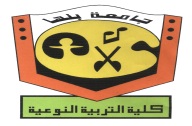 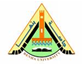 قسم رياض الاطفال                                      مادة :- قصص وحكايات الاطفالالفرقة : الثالثة                                                        الزمن :-  ساعتان						         السؤال الاول:-أكملى النقاط التالية:-                                                                                    تصاغ القصة في ثلاث مراحل وهم على الترتيب ------------------ ويقصد بها ------------------------- ،------------- ويقصد بها --------------------------،--------------ويقصد بها -----------------------يهدف القصص العلمى الى تحقيق العديد من الاهداف منها ------------- ،------------- ، -------------تنقسم القصة الفكاهية الى ثلاث أنواع هم -----------، ---------------،-----------------يطلق على مرحلة الطفولة (3-5)سنوات الطور --------------- ويغلب في هذه المرحلة لونان من ألوان التفكير وهما ---------------------،----------------------من الشروط الواجب توافرها في القصة المقدمة لطفل الروضة -----------، ---------- ، -----------تتحدد المصادر الأساسية لقصص وحكايات الاطفال في مجموعة من المصادر وهى --------- ، ---------- ، ----------من المتطلبات اللازمة لنجاح الاثراء كأحد الأستراتيجيات  الناجحة لرعاية الأطفال ------------- ،-----------،----------------- ، ---------------هناك مجموعة من النقاط يجب على المعلمة التأكد منها قبل سرد القصة وهى -------------- ، --------------، ------------------- ، ------------------ ، ----------------------- من أساليب عرض القصة على الأطفال ------------------- ،----------------------  ، -------------------- ،--------------------- ، ---------------------------تدعم الحكاية الشعبية ------------------ في الأطفال وتحدد للطفل من خلال ابطالها انه ---------------------من الخصائص المميزة لشخصيات قصص الاطفال ---------------- ، ------------------- ، ---------------السؤال الثانىما المقصود بكل من القصة      ب – الآثراء    جـ - الوعى الثقافى للطفل    د - المعارف السياسية للطفل     ه -  القصص التاريخيةالسؤال الثالث:-       صححى العبارات التاليةالحدث هو طريقة تنظيم وتصميم الاحداث داخل القصةيأتى دور السرد ورسم الشخصات في درجة تالية من الاهتمام بفكرة القصة في قصة الحادثة تقوم قصص العلمية على الخيال المدعم بالنظريات العلمية التى قد تكون سائدة في عصر المؤلف ويمتاز مؤلفها بقدرته على تجسيد عالم خيالى يتطلع اليهتساهم القصص في تنمية الذكاء الاكاديمى EQ  لدى الأطفال عن طريق الوعى بالذات والمشاعريمثل الترفيه والتسلية والمتعة الهدف الرئيسى الوحيد من القصة الموجهة لطفل الروضة                                                     مع أطيب الامنيات بالنجاح والتفوق                                                                             د / مروة الحسينى محمدقسم رياض الاطفال                                                  مادة :- قصص وحكايات الاطفالالفرقة : الثالثة                                                        الزمن :-  ساعتان					(نموذج اجابة امتحان مادة قصص وحكايات الاطفال	 )        السؤال الاول:-أكملى النقاط التالية:-                                                                                   تصاغ القصة في ثلاث مراحل وهم على الترتيب مرحلة المقدمة ويقصد بها تمهيد قصير للفكرة اى هى المدخل الأساسي لما سيأتي   بعده وفيها نعرف الاساسيات التى ستقوم عليها احداث القصة ،مرحلة العقدة  ويقصد بها المشكلة التى تظهر اثناء تفاعل الشخصيات مع بعضهم البعض ،مرحلة الحل ويقصد بها انه عندما تتشابك جميع خيوط القصة واحداثها يأـتى الحل الذى يجعل الطفل يحدد موقفه من الشخصياتيهدف القصص العلمى الى تحقيق العديد من الاهداف منها اقتراح بعض الحلول التى يعجز الواقع العملى عن حلها ،تلقين النشء حقائق العلم بأسلوب ممتع ، اكساب الطفل العديد من المفاهيم العلمية بشكل مبسط وجذابتنقسم القصة الفكاهية الى ثلاث أنواع هم النكتة ، النادرة، الحكاية الفكاهيةيطلق على مرحلة الطفولة (3-5)سنوات الطور الواقعى المحدود بالبيئة ويغلب في هذه المرحلة لونان من ألوان التفكير وهما  التفكير الحسى و التفكير بالصورمن الشروط الواجب توافرها في القصة المقدمة لطفل الروضة ان تكون احداثها بعيدة عن المواقف المزعجة والمخيفة ، ان تكون احداثها قصيرة حتى لا يشعر الطفل بالملل ، يجب الاهتمام بالشكل الخارجى والداخلى بالقصة من حيث الغلاف الخارجى بالإضافة الى قوة الورق ليتحمل استخدام الاطفال لها وتكون الكتابة فيها بخط كبيرتتحدد المصادر الأساسية لقصص وحكايات الاطفال في مجموعة من المصادر وهى القصص والحكايات المسموعة والمصورة والتى يذيعها التليفزيون والراديو والمسرح   ، الحكايات والقصص التى تتوارثها الاجيال من خلال اعضاء الاسرة ، الكتب المدرسية وما تحتويه من قصص وموضوعاتمن المتطلبات اللازمة لنجاح الاثراء كأحد الاستراتيجيات  الناجحة لرعاية الأطفال ايمان القائمين على تربية النشء بضرورة تشجيع الاطفال على المشاركة في الحياة الثقافية والانشطة الانمائية منذ سنوات عمرهم المبكرة وإعادة النظر في برامج اعداد المعلم بحيث ينصب الاهتمام على الانشطة التطبيقية ، ان تؤكد المناهج على عدم وجود حواجز بين فروع العلمهناك مجموعة من النقاط يجب على المعلمة التأكد منها قبل سرد القصة وهى التعرف على جميع حوادث القصة معرفة جيدة وبوضوح ، دراسة شخصيات القصة المختلفة وطبيعة كل منها واجادة تقليدها ، معرفة مظاهر الوجدان المختلفة بالقصة وامكانية عرضها بصورة مؤثر، اعداد ما تحتاج من وسائل ايضاح ، امكانية استغلال القصة بعد سردها من أساليب عرض القصة على الأطفال الصورة،-القراءة المباشرة من الكتاب ،العصف الذهنى ، أخذ الادوار في القصةتدعم الحكاية الشعبية نشأة الخيال الخصب في الأطفال وتحدد للطفل من خلال ابطالها انه لا مفر من الكفاح لحل مشاكل الحياةمن الخصائص المميزة لشخصيات قصص الاطفال الوضوح ، التمييز ، التشويقاجابة السؤال الثانى:-           ما المقصود بكل من أ-القصة :- هى عمل فنى يمنح الطفل الشعور بالمتعة والبهجة كما يتميز بالقدرة على جذب الانتباه والتشويق واثارة خيال الطفل وعن طريقها يتم بث اخلاقيات وقيم ومفاهيم في نفوس الاطفال بطريق غير مباشر       ب – الإثراء :- هو احد الاستراتيجيات الناجحة واللازمة لرعاية الاطفال ويتضمن مجموعة من الانشطة التى يتم اختيارها بعناية فائقة وذلك بهدف قدرات الطفل العقلية والجسمية والاجتماعية وغيرها بدرجة كبيرة     جـ - الوعى الثقافي للطفل:- هو امراً اساسياً لبناء شخصية الطفل واعداده للحياة عن طريق تهيئة الطفل للتكيف مع المؤثرات الثقافية والمتغيرات العلمية والتكنولوجية المعاصرة وذلك من خلال تنمية معلوماته وتوسيع خبراته واثارة تفكيره وغرس القيم والاتجاهات الايجابية وتنميتها فيه مع التأكيد على هوية ثقافية مستحدثة تجمع بين الاصالة والمعاصرة     د - المعارف السياسية للطفل :- هى معلومات ومعارف في مجال السياسة مثل علم البلاد ، اللغة القومية ، رموز السلطة ، الشخصيات التاريخية والرموز الحضارية ،  العدل المساواة واحترام الملكيةه -  القصص التاريخية:- هى تلك القصص التى تعمل على تعميق احساس الطفل بالحياة الماضية والتعرف على امجاد بلاده وابطال امته وانجازاتهماجابة السؤال الثالث:صححى العبارات التاليةالحدث هو طريقة تنظيم وتصميم الاحداث داخل القصةالحدث هو ارتباط  فعل بزمن معين وهو اللبنة الاساسية للعمل القصصي اما الحبكة هى طريقة تنظيم وتصميم الاحداث داخل القصة  يأتى دور السرد ورسم الشخصيات في درجة تالية من الاهتمام بفكرة القصة في قصة الحادثة يأتى دور السرد ورسم الشخصيات في درجة تالية من الاهتمام بفكرة القصة في قصة الفكرةتقوم قصص العلمية على الخيال المدعم بالنظريات العلمية التى قد تكون سائدة في عصر المؤلف ويمتاز مؤلفها بقدرته على تجسيد عالم خيالى يتطلع اليهتقوم قصص الخيال العلمي على الخيال المدعم بالنظريات العلمية التى قد تكون سائدة في عصر المؤلف ويمتاز مؤلفها بقدرته على تجسيد عالم خيالي يتطلع اليهتساهم القصص في تنمية الذكاء الأكاديمي EQ  لدى الأطفال عن طريق الوعى بالذات والمشاعرتساهم القصص في تنمية الذكاء العاطفي EQ  لدى الأطفال عن طريق الوعى بالذات والمشاعريمثل الترفيه والتسلية والمتعة الهدف الرئيسي الوحيد من القصة الموجهة لطفل الروضةلا يعد الترفيه والتسلية والمتعة الهدف الرئيسي الوحيد من القصة الموجهة لطفل الروضة حيث انها تساعد على نقل الخبرات المكتسبة الى مجالات اكثر تعقيداً على المستوى التطبيقي فهي تساعد على تشكيل تعميمات لما يتعلم عن طريق تحفيزه فكرياً                                                         مع أطيب الامنيات بالنجاح والتفوق                                                                          د / مروة الحسينى محمد